AMBIENTE ED ECOSISTEMA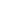 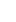 Dipartimento 52 della Salute e delle Risorse Naturali - D.G. 5 Direzione Generale per l'Ambiente e l'Ecosistema - Delibera della Giunta Regionale n. 27 del 26.01.2016 - L.R n. 1 del 18/01/2016, art. 2, comma 1. Adempimenti. 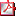 Si conferma l'istituzione della Commissione preposta alla Valutazione di Impatto Ambientale (VIA), alla Valutazione di Incidenza (VI) e alla Valutazione Ambientale Strategica (VAS), di cui alla DGR 406/2011 e ss.mm.ii. e al DPGR n. 62/2015.LAVORI PUBBLICI E PROTEZIONE CIVILE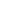 Dipartimento 53 delle Politiche Territoriali - D.G. 8 Direzione Generale per i lavori pubblici e la protezione civile - Delibera della Giunta Regionale n. 14 del 26.01.2016 - Art. 5 legge regionale n. 8/1994: Autorita' di bacino regionale Campania Centrale: approvazione della variante complessiva al P.S.A.I. vigente di cui alle delibere di Comitato Istituzionale n. 42/2015 e n. 46/2015.  delibera comitato istituzionale n. 42_2015 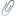  delibera comitato istituzionale n. 46_2015 RISORSE FINANZIARIEDipartimento 55 delle Risorse Finanziarie,Umane e Strumentali - D.G. 13 Direzione Generale per le risorse finanziarie - Delibera della Giunta Regionale n. 17 del 26.01.2016 - APPROVAZIONE DOCUMENTO TECNICO DI ACCOMPAGNAMENTO AL BILANCIO DI PREVISIONE FINANZIARIO PER IL TRIENNIO 2016-2018 DELLA REGIONE CAMPANIA. 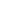  Allegato 1 - Prospetto Spesa Corrente 2016  Allegato 2 - Prospetto Spesa Corrente 2017  Allegato 3 - Prospetto Spesa Corrente 2018  Allegato 4 - Prospetto Spesa C/Capitale 2016  Allegato 5 - Prospetto Spesa C/Capitale 2017  Allegato 6 - Prospetto Spesa C/Capitale 2018  Allegato 7 - Prospetto Spesa Rimborso Prestiti 2016  Allegato 8 - Prospetto Spesa Rimborso Prestiti 2017  Allegato 9 - Prospetto Spesa Rimborso Prestiti 2018  Allegato 10 - Prospetto Spesa Servizi C/Terzi 2016  Allegato 11 - Prospetto Spesa Servizi C/Terzi 2017  Allegato 12 - Prospetto Spesa Servizi C/Terzi 2018  Allegato 13 - Prospetto Riepilogativo Previsioni Spesa  Prospetto Previsioni Entrata DECRETI DEL PRESIDENTE DELLA GIUNTA REGIONALEDecreto Presidente Giunta n. 8 del 25.01.2016 - Dipartimento 55 delle Risorse Finanziarie, Umane e Strumentali - D.G. 14 Direzione Generale per le Risorse Umane - Incarichi dirigenziali ad interim. Determinazioni Decreto Presidente Giunta n. 9 del 25.01.2016 - Dipartimento 55 delle Risorse Finanziarie, Umane e Strumentali - D.G. 14 Direzione Generale per le Risorse Umane - Conferimento incarico di D.G. per lo Sviluppo Economico e le Attivita' Produttive alla dott.ssa Roberta Esposito, matr. 19072. SVILUPPO ECONOMICO E ATTIVITA` PRODUTTIVEDipartimento 51 della Programmazione e dello Sviluppo Economico - D.G. 2 Direzione Generale Sviluppo Economico e le Attività Produttive - Decreto Dirigenziale n. 389 del 18.12.2015 - POR CAMPANIA FESR 2007/2013 Obiettivo Operativo 3.3 Intervento Efficientamento energetico degli edifici di proprieta' comunale interventi sull'involucro dell'edificio interventi di ristrutturazione impianti generali CUP C69D13000930002 CODICE SMILE 242 Beneficiario Comune di Marzano di Nola  schema di convenzione AMBIENTE ED ECOSISTEMADipartimento 52 della Salute e delle Risorse Naturali - D.G. 5 Ambiente e Ecosistema - Decreto Dirigenziale n. 8 del 22.01.2016 - D.L.gs. 152/2006 art. 242. Approvazione Piano di Caratterizzazione, con prescrizioni, relativo alla Centrale Nucleare del Garigliano, ubicata nel Comune di Sessa Aurunca (CE), Strada Statale Appia Km 160+400, Foglio 54 Particella 8 zona "E" e autorizzazione all'esecuzione degli interventi. Dipartimento 53 delle Politiche Territoriali - D.G. 8 Direzione Generale per i lavori pubblici e la protezione civile - Decreto Dirigenziale n. 8 del 29.01.2016 - D.G.R. n. 125 del 20.03.2012. Rideterminazione dei contributi pluriennali concessi ai sensi della L.R. n. 51 del 1978 e della L.R. n. 3 del 2007 successivamente all' entrata in vigore della L.R. n. 1 del 2008. Comune di Bonito. Lavori di manutenzione e rifacimento della recinzione della villa comunale. Posizione Mutuo Cassa Depositi e Prestiti n. 4509468.00.  rideterminazione contributo Dipartimento 53 delle Politiche Territoriali - D.G. 8 Direzione Generale per i lavori pubblici e la protezione civile - Decreto Dirigenziale n. 9 del 29.01.2016 - D.G.R. n. 125 del 20.03.2012. Rideterminazione dei contributi pluriennali concessi ai sensi della L.R. n. 51 del 1978 e della L.R. n. 3 del 2007 successivamente all' entrata in vigore della L.R. n. 1 del 2008. Comune di Bonito. Lavori di ripristino e manutenzione straordinaria delle strade comunali via Girasole e via Pioppi. Posizione Mutuo Cassa Depositi e Prestiti n. 4486970.00.  scheda rideterminazione contributo Dipartimento 53 delle Politiche Territoriali - D.G. 8 Direzione Generale per i lavori pubblici e la protezione civile - Decreto Dirigenziale n. 10 del 29.01.2016 - D.G.R. n. 125 del 20.03.2012. Rideterminazione dei contributi pluriennali concessi ai sensi della L.R. n. 51 del 1978 e della L.R. n. 3 del 2007 successivamente all' entrata in vigore della L.R. n. 1 del 2008. Comune di Bonito. Lavori di ristrutturazione del serbatoio pensile a servizio della rete idrica locale. Posizione Mutuo Cassa Depositi e Prestiti n. 4516820.00.  scheda rideterminazione contributo Dipartimento 53 delle Politiche Territoriali - D.G. 8 Direzione Generale per i lavori pubblici e la protezione civile - Decreto Dirigenziale n. 11 del 29.01.2016 - D.G.R. n. 125 del 20.03.2012. Rideterminazione dei contributi pluriennali concessi ai sensi della L.R. n. 51 del 1978 e della L.R. n. 3 del 2007 successivamente all' entrata in vigore della L.R. n. 1 del 2008. Comune di Bonito. Lavori di ripristino delle strade comunali Embricera, Valle dei Morti e Cupa Cusano. Posizione Mutuo Cassa Depositi e Prestiti n. 4516657.00.  scheda rideterminazione contributo Dipartimento 53 delle Politiche Territoriali - D.G. 8 Direzione Generale per i lavori pubblici e la protezione civile - Decreto Dirigenziale n. 12 del 29.01.2016 - D.G.R. n. 125 del 20.03.2012. Rideterminazione dei contributi pluriennali concessi ai sensi della L.R. n. 51 del 1978 e della L.R. n. 3 del 2007 successivamente all' entrata in vigore della L.R. n. 1 del 2008. Comune di Bonito. Lavori di manutenzione straordinaria dello stabile comunale adibito a caserma dei Carabinieri. Posizione Mutuo Cassa Depositi e Prestiti n. 4516782.00.  scheda rideterminazione contributo Dipartimento 53 delle Politiche Territoriali - D.G. 8 Direzione Generale per i lavori pubblici e la protezione civile - Decreto Dirigenziale n. 13 del 29.01.2016 - D.G.R. n. 125 del 20.03.2012. Rideterminazione dei contributi pluriennali concessi ai sensi della L.R. n. 51 del 1978 e della L.R. n. 3 del 2007 successivamente all' entrata in vigore della L.R. n. 1 del 2008. Comune di Bonito. Lavori di costruzione dell' impianto di pubblica illuminazione dei tratti 4, 5 e 11. Posizione Mutuo Cassa Depositi e Prestiti n. 4515692.00.  scheda rideterminazione contributo UNIVERSITÀ, RICERCA E INNOVAZIONE
Dipartimento 54 Istr., Ric., Lav., Politiche Cult. e Soc. - D.G. 10 Direzione Generale per l'università, la ricerca e l'innovazione - Decreto Dirigenziale n. 1 del 07.01.2016 - FSC 2007- 2013. ACCORDO DI PROGRAMMA QUADRO "Ricostruzione Citta' della Scienza" SOTTOSCRITTO IN DATA 14.08.2014 TRA LA REGIONE, IL DIPARTIMENTO PER LO SVILUPPO E LA COESIONE ECONOMICA, IL MINISTERO DELL'AMBIENTE E DELLA TUTELA DEL TERRITORIO E DEL MARE, IL MINISTERIO DELLE INFRASTRUTTURE E DEI TRASPORTI, IL PROVVEDITORATO INTERREGIONALE PER LA CAMPANIA ED IL MOLISE, IL MINISTERO DELL'ISTRUZIONE, DELL' UNIVERSITA' E DELLA RICERCA, LA PROVINCIA DI NAPOLI, IL COMUNE DI NAPOLI E LA FONDAZIONE IDIS - CITTA' DELLA SCIENZA. CRITERI ED INDIRIZZI PER LA REALIZZAZIONE DELLE OPERE FINANZIATE. NUCLEO PER LA VALUTAZIONE E LA VERIFICA DEGLI INVESTIMENTI PUBBLICIDipartimento 60Uffici speciali - D.G. 3 Nucleo per la valutazione e la verifica degli investimenti pubblici - Decreto Dirigenziale n. 4 del 28.01.2016 - Scorrimento graduatoria componenti esterni esperti junior profilo C di supporto alle attivita' del Nucleo per la Valutazione e Verifica degli Investimenti Pubblici AVVISIGiunta Regionale della Campania - Direzione Generale per i Lavori Pubblici e la Protezione Civile - U.O.D. Genio Civile di Avellino - Presidio di Protezione Civile - L.R. n. 54/1985 e ss. mm. e ii. - Proc. Amm.vo 18/2015 - Cava di calcare in ditta Cipriano srl di Daniele Cipriano (ex Gaetano Cipriano e Fratelli) ubicata alla loc. Monticchio del Comune di Sant'Angelo dei Lombardi (AV) - Progetto per la dismissione e la riqualificazione territoriale ed ambientale - INDIZIONE CONFERENZA DI SERVIZI AVVISI DI DEPOSITO DI P.R.G. E/O ATTI URBANISTICICOMUNE DI TERZIGNO (NA) - Delibera di Giunta Comunale n. 6 del 21/01/2016, relativa all'avvio formale del procedimento per la reiterazione di vincoli preordinati all?esproprio previsti dal PUC del Comune di Terzigno (NA) nelle zonizzazioni D2 e D3 COMUNE DI CASAMARCIANO (NA) - Avviso di deposito - Piano Urbanistico Attuativo (P.U.A.) di edilizia convenzionata ad iniziativa privata in località Quaranta Moggi - zona omogenea C4 - Ambito L3 in ditta Liscio Vincenzo, Minichino Carmine e Minichino Felice. CITTÀ DI MIRABELLA ECLANO (AV) - Avviso - Consultazioni ex art.7 c.2 del Reg. Reg.le 5/2011. Convocazione org.ni pubbliche e private interessate, per il procedimento relativo alla riclassificazione urbanistica dell'area di cui al f. 19 p. 864. COMUNE DI PADULA (SA) - Avviso di deposito degli atti presso la Segreteria Comunale degli atti a conclusione dell'esito favorevole della conferenza dei servizi tenutasi il 17/11/2015, ai sensi dell'art.8 del D.P.R. 160/2010. DITTA RICHIEDENTE: PETRIZZO STEFANO s.r.l. COMUNE DI PARETE (CE) - Avviso - Decreto di approvazione del Piano di Lottizzazione d'ufficio in località "Terracciano" - zona C7 - Richiedenti: Picone Francesco ed altri. COMUNE DI PONTELATONE (CE) - Avviso di pubblicazione di deposito di una variante al piano regolatore ai sensi del DPR 160/2010. COMUNE DI SANT'ARPINO (CE) - Avviso di deposito del Piano Urbanistico Comunale (PUC), del Rapporto Ambientale e della Sintesi non Tecnica (VAS). COMUNE DI TORRE LE NOCELLE (AV) - Avviso - Decreto Sindacale n. 1 del 14/01/2015 - Approvazione del "Programma Integrato di Riqualificazione urbanistica, edilizia ed ambientale del Centro Storico"- Legge Regionale della Campania n° 26/2002. COMUNE DI VOLTURARA IRPINA (AV) - Avviso di deposito del piano del colore e del programma di riqualificazione urbanistica. AVVISICommissario Delegato O.c.d.p.c. n. 298 del 17.11.2015 e n. 303 del 03.12.2015 Pagina 1 di 4 Struttura Commissariale c.f.: 95223600636 Sede amministrativa: c/o Autorità di bacino Regionale di Campania Sud ed Interregionale per il bacino idrografico del fiume Sele Via Giovanni Porzio - Centro Direzionale di Napoli - Isola E3 - 80143 Napoli - tel 0817509212 fax 0815627827 Sede operativa: c/o U.O.D. Genio Civile di Benevento - Presidio Protezione Civile Via Traiano 42 - 82100 Benevento - tel 0824 484111 fax 0824 484127 www.commissario-delegato-ocpc2982015.it, pec: commissariodelegato@pec-commissario-delegato-ocpc2982015.it AVVISO pubblico per la costituzione dell'elenco ex art. 123 D. Lgs. n. 163/2006 e s.m.i. per l'affidamento di lavori di importo inferiore ad Euro 1.500.000,00 nell'ambito del Piano di interventi urgenti di cui all'articolo 1, comma 3 lett. c) dell'Ordinanza C.D.P.C. n. 298 del 17 novembre 2015 (G.U. n. 277 del 27.11.2015)  
CONSORZIO DI BONIFICA IN DESTRA DEL FIUME SELE - SALERNO - Avviso - Approvazione Piano Triennale Lavori 2016-2018 ed elenco annuale lavori 2016 - Piano di Gestione Esercizio 2016 e Bilancio di Previsione 2016.   BANDI DI GARAPROVINCIA DI AVELLINO - Settore infrastrutture strategiche ed edilizia scolastica - Gara a procedura aperta per l'appalto a corpo dei lavori di realizzazione del polo enologicodella città di Abellinum e della bassa valle del Sabato - CIG 6534602C26 - CUPF36J15000650003 PROVINCIA DI CASERTA - Settore Viabilità - Bando di Gara - Affidamento dei Lavori di Manutenzione Straordinaria - sostituzione/integrazione di barriere stradali e sostituzione giunti, Aree di intervento n. 3 - 5. 
COMUNE DI CERASO (SA) - Bando di gara - Lavori di riqualificazione ed adeguamento funzionale della strada comunale di collegamento tra la Via Sciambali e la S.P. n. 365. COMUNE DI NAPOLI - Bando di gara - "Interventi straordinari di riqualificazione e arredo urbano di alcune strade appartenenti alla rete stradale secondaria di competenza della Municipalità 1". 
COMUNE DI NAPOLI - Bando di gara - ''Interventi di riqualificazione previsti dal Piano di Azione Coesione per l'infanzia della Municipalità IV, da realizzarsi presso l'asilo nido Partenope sito in Via Gaetano Bruno- 7° Circolo Comunale Beltramelli'. COMUNE DI NAPOLI - Bando di gara - Interventi di riqualificazione e manutenzione tesi alla realizzazione ludoteca, da eseguirsi presso l'Istituto Comprensivo Rodari-Moscati, via Cupa Capodichino 6, già previsti dal Piano di Azione Coesione per l'infanzia, ambito territoriale della Municipalità 7. 
COMUNE DI PORTICI (NA) - Bando di gara - Avviso d'asta pubblica mediante offerte in aumento rispetto al prezzo base, per la vendita al miglior offerente di un immobile, e relativa pertinenza, ubicato in via Marconi 49 , di proprieta' del comune di Portici . COMUNE DI SANT'ARPINO - Bando di gara - Lavori di adeguamento funzionale di ristrutturazione e manutenzione straordinaria scuola Cinquegrana. COMUNE DI SANTA MARIA LA FOSSA (CE) - Bando di gara - Lavori dI adeguamento funzionale di ristrutturazione e manutenzione straordinaria della scuola elementare G. Falcone. Edilizia scolastica 2015 - 2016 - 2017, in attuazione dell'art. del D.L. n. 104/2013, Decreto Interministeriale MEF-MIUR-MIT del 23/01/2015. D.D. n. 128 del 05/05/2015. 
CENTRALE DI COMMITTENZA UNICA (CCU) -ARIANO IRPINO-MONTECALVO IRPINO-CASALBORE-SAVIGNANO IRPINO - Bando di gara - "Costruzione di una scuola media in loc. Martiri". ESITI DI GARA
COMUNE DI NAPOLI - Esito di gara - Lavori di manutenzione straordinaria relativi alla ristrutturazione delle facciate e restituzione dell'agibilità dell'area esterna alla scuola dell'infanzia dell'I.C. Michelangelo via Ilioneo di via Ilioneo n. 113 ricadente nel territorio della Municipalità 10 . COMUNE DI NAPOLI - Esito di gara - "Lavori di manutenzione straordinaria per l'anno 2015 di alcuni edifici scolastici ricadenti nella Municipalità Soccavo Pianura, Quartiere di Pianura". COMUNE DI NAPOLI - Esito di gara - Progettazione esecutiva ed esecuzione delle opere relative al secondo lotto della riqualificazione di via delle Repubbliche Marinare. COMUNE DI NAPOLI - Esito di gara - "Lavori di manutenzione straordinaria relativi alla ristrutturazione dei servizi igienici dell'istituo comprensivo 41° - Vito Fornari, plesso scuola primaria Vito Fornari (piano 1°) e plesso scuola secondaria Console (piano 2°), ricadenti nel territorio della X Municipalità". COMUNE DI NAPOLI - Esito di gara - Lavori di manutenzione straordinaria delle strade secondarie ricadenti nell'ambito territoriale della Municipalità 5 Arenella -Vomero. COMUNE DI NAPOLI - Esito di gara - Lavori di manutenzione ordinaria degli edifici scolastici per le annualità 2015-2016 relativi all'ambito territoriale della Municipalità 5 Arenella -Vomero. 
CITTÀ DI PORTICI - Esito di gara - Procedura aperta per l'affidamento dell'appalto di progettazione esecutiva ed esecuzione lavori per Il recupero del Palazzo dell'Opera Pia in vico Ritiro. 